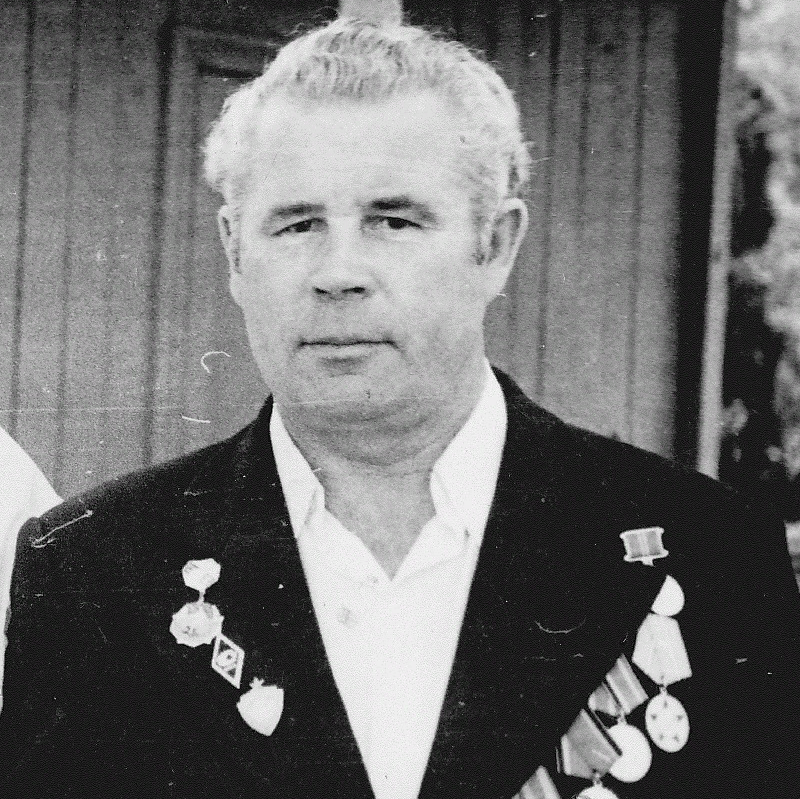 ГолоядСергей Ильич(1926-1986)